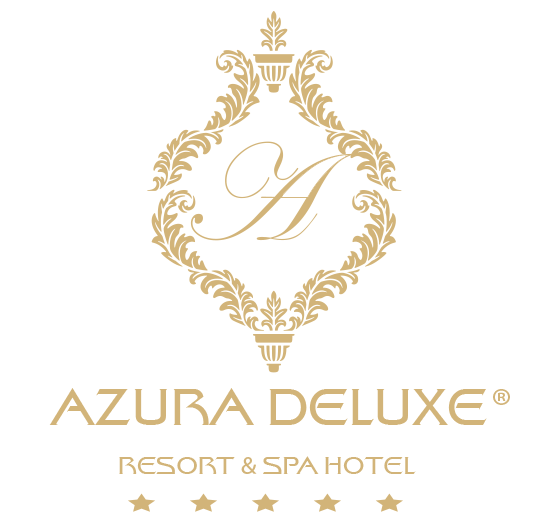 FACT SHEET ЛЕТО 2019 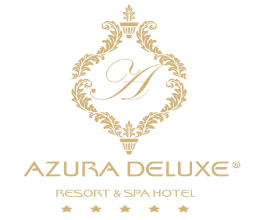 ОБЩАЯ ИНФОРМАЦИЯНазвание отеля		: AZURA DELUXE RESORT & SPA HOTELКатегория			: 5*Адрес				: Авсаллар, улица Инжекум № 76 ПК 07410 Аланья/Анталья/ ТурцияТелефон			: 444 85 07Веб сайт			: www.azuradeluxe.comE-mail				: sales@azuradeluxe.comГенеральный директор		: Songül KarcıОтдел продажи:  	              : Serkan BarlıtГод основания			: 2015Площадь			: 12 000 м2Колличество комнат		: 330Колличество койки/мест	: 660Колличечтво этажей		: 7Колличечтво лифта		: 4Название фирмы		: AZURA DELUXE RESORT & SPA HOTEL , ÖZ CEBECİ TUR.İŞL.TİC.AŞ.Платежный адрес		: Авсаллар, улица Инжекум № 76 ПК 07410 Аланья/Анталья/ ТурцияНалоговая служба      	              : Аланья, налоговая служба. / 662 080 8397Языки общения			: Турецкий, Английский, Немецкий, РусскийПлощадь пирса	              		: 1340 м2Интернет			: В номерах и на территорий отеля имеется бесплатный вай-файПляж				: 70 м, собственный, песчаный пляжМЕСТО ПОЛОЖЕНИЯДо аэропорта Анталии		: 98 кмДо центра г. Анталий   		: 115 кмДо аэропорта Газыпаша		:69 кмДо центра г. Аланья  	               : 22 кмАвсаллар			: 30 мВодопат Манавгата		: 36 кмИсторический г. Сидэ		: 42 кмДРУГИЕСпособ оплаты			: Наличный расчет,  Visa, Master CardДомашние животные 		: Не принимаетНапряжение 			: 220 вольт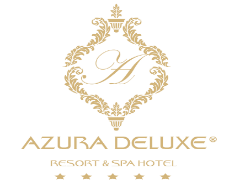 КОМНАТА И РАЗМЕЩЕНИЕОбщие колличество комнат		: 330  номеровКолличество койки/мест		: 660  койки/местДелюкс с видом на горы		:   40 комнат      Делюкс с видом на море                    :    225 комнатСемейный номер с видом на горы	:   32 комнат	 Семейный номер с видом на море :   28 комнатСупериор номер 			:     5 комнатНОМЕРА КАТЕГОРИИ ДЕЛЮКС С ВИДОМ НА ГОРЫ И С ВИДОМ НА МОРЕВсего 265 комнат. С площадью 30-32 м2. 1 спальная комната ( 1 двухместная и 1 одноместная кровать), 1 душевая,  спутниковое телевидение 40” LCD TV, в комнатах и в душевой имеется телефон, сейф,  минибар, чай и кофе, VRF кондиционер, рабочи стол, диван, фен, покрытие паркет, балкон 4 м2.В делюкс номерах  максимум могут остановиться 3 человека + 1 ребенок.СЕМЕЙНЫЕ НОМЕРА С ВИДОМ НА ГОРЫ И С ВИДОМ НА МОРЕВсего 60 комнат. С площадью 50 м2. 2 спальной комнаты, ( перегородочная дверь, ( 1 двухместная и 2 одноместная кровать), душевая, 2 спутниковых телевидение 40” LCD TV, , в комнатах и в душевой имеется телефон, сейф,  минибар, чай и кофе, VRF кондиционер, рабочи стол, диван, фен, покрытие паркет, балкон 2-5 м2.В семейном номере максимум могут остановиться 4 взрослых + 1 ребенок СУПЕРИОР НОМЕРВсе номера с видом на море, имеют креативный дизайн, в номерах на террасе имееется джакузи. Всего 5 комнат. С площалью 58 м2. 1 Спальная комната ( 1 двухместная кровать), душевая кабина, спутниковое телевидение 40” LCD TV, в комнатах и в душевой имеется телефон, сейф,  минибар, чай и кофе, VRF кондиционер, рабочи стол, диван, фен, покрытие паркет, терасса 25 м2, имеется шезлонги.В номерах супериор могут остановиться 2 человека.НОМЕРА ДЛЯ ЛЮДЕЙ С ОГРАНИЧЕННЫМИ ВОЗМОЖНОСТЯМИНомера для людей с ограниченными возможностями оборудован  всеми необходимами пренадлежностями и находятся на нолевом этаже. Всего 4 номера с площадью 44м2. 1 спальная комната, душевая, 1 спутниковое телевидение 40” LCD TV,  в комнате и в душевой имеется телефон, сейф,  минибар, чай и кофе, VRF кондиционер, рабочи стол, диван, фен, покрытие паркет, балкон 15 м2. В номерах для людей с ограниченными  возможностями могут остановиться 2 человека ОБЩИЕ УСЛУГИ ПРЕДОСТАВЛЯЕМЫЕ ВО ВСЕХ НОМЕРАХБесплатный интернет, каждая комната оборудована с системой карточка – ключи, халаты не предоставляются (предоставляются только молодоженов и ВИП гостей), тапочки, полотенца, горячие напитки (электрический чайник, чай, кофе, фруктовые чаи, сухое молоко), заполнение минибара только в день вьезда (софт дринк) и каждодневное пополнение только воды и содовой, каждодневная уборка в номерах, смена постельного белья раз в 2 дня, сервис в номер (услуга платная) ПИТАНИЕ & РЕСТОРАНЫУслуги		                           Время		Место			    Сервис	    ВместимостьЗавтрак		                          07.00 -10.00	Главный Ресторан             шведский стол        600 чел.Поздний завтрак	          10.00 - 10.30	Главный Ресторан             шведский стол        600 чел.         Обед		                          12.30 – 14.00	Главный Ресторан             шведский стол        600 чел.Ужин		                          19.00– 21.00	Главный Ресторан             шведский стол        600 челНочной снэк		          23.30 – 03:00	Главный Ресторан	шведский стол        600 чел.Легкие перекусы	          12.00 – 16.00	Лирик( пляж) Ресторан	  Аля Карт          	      72 чел.Торты и пироженное	          			Лобби Патисерия			        150 чел.Мороженное	   В определенные часы угощения и напитки. 01.05.2019  -30.09.2019    (Вафли, кумпир, котлетки, лепешки гезлеме, бублики симит)                   	В Главном ресторане имеется Диетический буфет, Детский буфет (только на ужине), микроволновка для подогрева  детской питании.ПИТАНИЕ & А ЛЯ КАРТ РЕСТОРАНЫ01.05.2018- 30.09.2018Ресторан		Время		Дни работы		   Кухня	                                       ВместимостьBELLA AZURA Ресторан	19.00 – 21.00	3 раза в неделю                     Итальянская кухня	               110 чел.Османский Ресторан	19.00 – 21.00	2 раза в неделю                     Османская кухня                            110 чел.Бронирование А Ля Карт ресторанов осуществляется у отдела по работе с гостями. Первое посещение а ля Карт ресторана предоставляется бесплатно при условии, что гость остается в отеле более 7 ночей. Второе посещение предоставляется платно.НАПИТКИ & БАРЫБар			Время		Услуги по напиткам                    	                                Вместимость LOBBY PIANO BAR	(Апрель-Октябрь открыт до 02,00)LOBBY PIANO BAR      24 часа(01.05.2019-30.09.2019     Алкогольные и безалкогольные напитки по концепции 	 7201.05.2018- 30.09.2018 CHA CHA HAVUZ BAR   10.00 – 24.00	Алкогольные и безалкогольные напитки по концепции	  72LYRIC SAHİL BAR	          10.00 – 18.00	Алкогольные и безалкогольные напитки по концепции	  72PIER ISKELE BAR	          10.00 – 18.00	Алкогольные и безалкогольные напитки по концепции	 100CIKS DISCO BAR	           00,00 -02.00	Алкогольные и безалкогольные напитки по концепции	  80В Апреле и в Октябре а ля карт рестораны работают при заполняемости в определенные дни.ПЛЯЖ &БАССЕЙНЫ У отеля имеется собственный пляж с протяженностью 70м, которым пользуються исключительно гости отеля, собственный пирс 200 м. На пирсе имеется лоджи, зонты, шезлонги, матрасы и полотенца  Название бассейна		Колличество     Глубина (см)       Площадь (м2)           Вода	ГоркиОткрытый бассейн		1	   140		      750	    Пресная вода 	НетЗакрытый бассейн		1               140		      100	    Пресная вода 	Нет Детский бассейн		1	    40		      90	    Пресная вода 	1маленький горкиЗакрытый детский бассейн	1	   40		      14	     Пресная вода	НетБассейн с горками		1	   120		      80        Пресная вода                 4 горки  Время работы бассейна  08.00 – 19.00.Время работы горок:       10.00 – 12.00 и 15.00 – 17.00.Закрытый бассейн с подогревом.  (Подогревается бассейн в следующие месяцы :Апрель- по 15 Мая, Октябрь)Горки и детский бассейн будет подогреваться в следующие месяцы: Апрель- по 15 Мая, Октябрь)РАЗВЛЕЧЕНИЯВ отеле Azura Deluxe Resort&Spa придусмотрены разные развлекательные мероприятия для любого возраста.  Бесплатные Развлечения:Шоу программы в амфитеатре, тематические вечеринки, вечеринки на пляже и на пирсе, игры в бассейне, гимнастика, настольный теннис, дартс,  боча, стэп аэробика, фитнес центр (до 16 лет запрещается), водная аэробика, диско.Платные Развлечения:Игровые автоматы, салоны. ДЕТСКИЙ КЛУБ (МИНИ КЛУБ)Детский клуб оборудован видео камерой и пол покрыт  антибактериальным покрытей. Каждый день в программах имеются разные веселия и познавательные развлечения для детей. Детский клуб предназначен для детей в возрасте с 4-12 и работает с 10.00 – 12.30  / 14.30 – 17.00 Ежедневно в амфитеатре проходить детская дискотека, имется 1 детский бассейн с горкой, игровая площадка, детское меню и буфет(только на ужине), в главном ресторане имеется детские стулья. Каждый деньнедели назначается тематическим днем, например шоу фокусников, игры на бассейне, дартс, индейцы, уроки по танцам, разукрашивание лица, шоу талантов, мини кухня, утренняя гимнастика, маски тематические, игры в пираты и приготовление тортов или печенье.  СПА САЛОН SYMPHONY SPA & WELLNESS СПА Центр Symphony Spa&Wellness,  со своей специальной декорацией и сервисом поможет вам расслабиться и оздоровится. В салоне имеется 1 двухместный отдел ВИП, 1 комната Аюрверды,  10 комнаты для массажа, 1 вип и 1 общий хаммам, сауна, паровая комната, душ афизюн, релакс комната, витамин бар, закрытый бассейн, фитнес центр. Время работы  07.00 – 20.00.Symphony Spa&Wellness это опытный и высококвалифицированный персонал, непревзойденная атмосфера, сочетающая в себе экзотику Дальнего Востока с турецких традиций. Спа-салон предоставляет услуги как для мужчин, так и для женщин.Бесплатные услуги Турецкая баня, сауна, релакс комната, зактырый бассейн с подогревом (в летние месяцы бассейн не подогревается), детский бассейн, фитнес салон, витамин бар, паровая комната. Платные услуги Все виды массажных процедур, джакузи, уход за телом, пиллинг.Прочие услугиБесплатные услугиБезалкогольные и алкогольные напитки и питание по концепции в основном Ресторане и в Барах, а ля карт ресторан, Свежовыжатый апельсиновый сок (только завтрак), Турецкая баня и Сауна  ( 09.00-20.00), В каждой комнате Set Up (чайник, нескафе, фруктовый чай, черный чай, сухое молоко), сейф, wı-fı, минибар, фитнес центр (07.00 -20.00, детям до 16 лет не разрешается), анимационные программы, Дискотека, настольный теннис, пляжные полотенца (08.00-12.00 / 14.00 – 18.00), матрасы, детский стул, пляжный воллейбол, игры у бассейна, аэробика, гимнастика, дартс, бочча, мини клуб (10.00-12.30 / 14.30-17.00). Водные горки (10.00 -12.00 , 15.00 – 17.00), крытый  и закрытый бассейн (08.00 – 19.00).Платные услугиВсе местные и импортные напитки, которые не входят в концепцию ультра все включено, напитки, которые севируют в бутылках,  Spa&Wellness, VIP СПА, массажы, услуги салона красоты, телефон, факс, услуги прачечной, доктор, маркет, магазины, парихмахерская, сервисы в номер (напитки и еда), коляска для детей, вип раттан кресло и вип-лежаки на пирсе ,прокат машин.КОНФЕРЕНЦ ЗАЛ Беспроводной интернет, WI-FI , Проектор (5500 ANSI), проекционный экран (500x375 см), проекционный экран (390x293cm) DVD-CD player, Проводные и беспроводные микрофоны, воротник микрофон, флип-чарт, звуковой микшер, Трибуна, сценические, направление доски, звуковая система.ДРУГИЕ НАПОМИНАНИЯ Лобби бар Piano с 01.05.2018 по  31.10.2018 открыт 24 часа в сутки.(Апрель- Октябрь открыт до 02.00)Алкогольные напитки не предоставляются молодым людям младше 18 лет, а также молодым людям младше 18 лет не разрешается посещать диско.В рамках законного основания людям, находящимся в сильном алкогольном опьянении, алкоголь предоставляться не будет. На территории отеля запрещается снимать отельные браслеты, в случае потери прилагается штраф 5 евро, при предоставлении старого браслета, то обмен на новый будет произведен бесплатно. При выезде гости должны предоставлить браслеты обратно на ресепшн.В случае потери карточки, приминяеться шраф в виде 5 евро. При выселении обязательно сдать  на рецепшн . Пляжные полотенца меняються раз в день. При потери пляжной карточки или полотенца применяется штраф в виде 10 евро. При заселении в номер просьба осмотреть его и при обнаружении неполадок с мебелью или техникой  сообщить в отдел по работе с гостями. При высилении, если обнаружатся поломки, гость будет оштрафован.Заселение в номер 14.00, выселение 12.00.  При продлении номера просьба сообщить на рецепшн за день, при наличии свободных номеров продление номера будет предоставлено. Услуга платная. Для поддержки гигиены и чистоты в номерах запрещается приносить еду и напитки из ресторанов. Летняя концепция действительна на период с 01.05.2018.2017 по 30.09.2018Начало и конец некоторых услуг определяется отелем в зависимости от сезона и от погоды. В случае изменения информация будет предоставлена заранее.  		САЛОНШиринаДлинаВысотаПлощадь M2ТеатрклассгалакоктейлGOLDEN HORN23243 м550450350300400